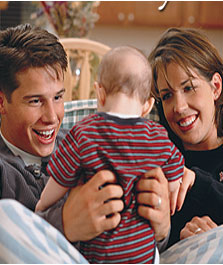 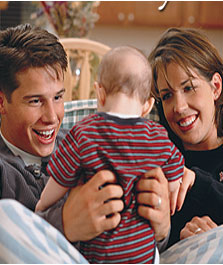 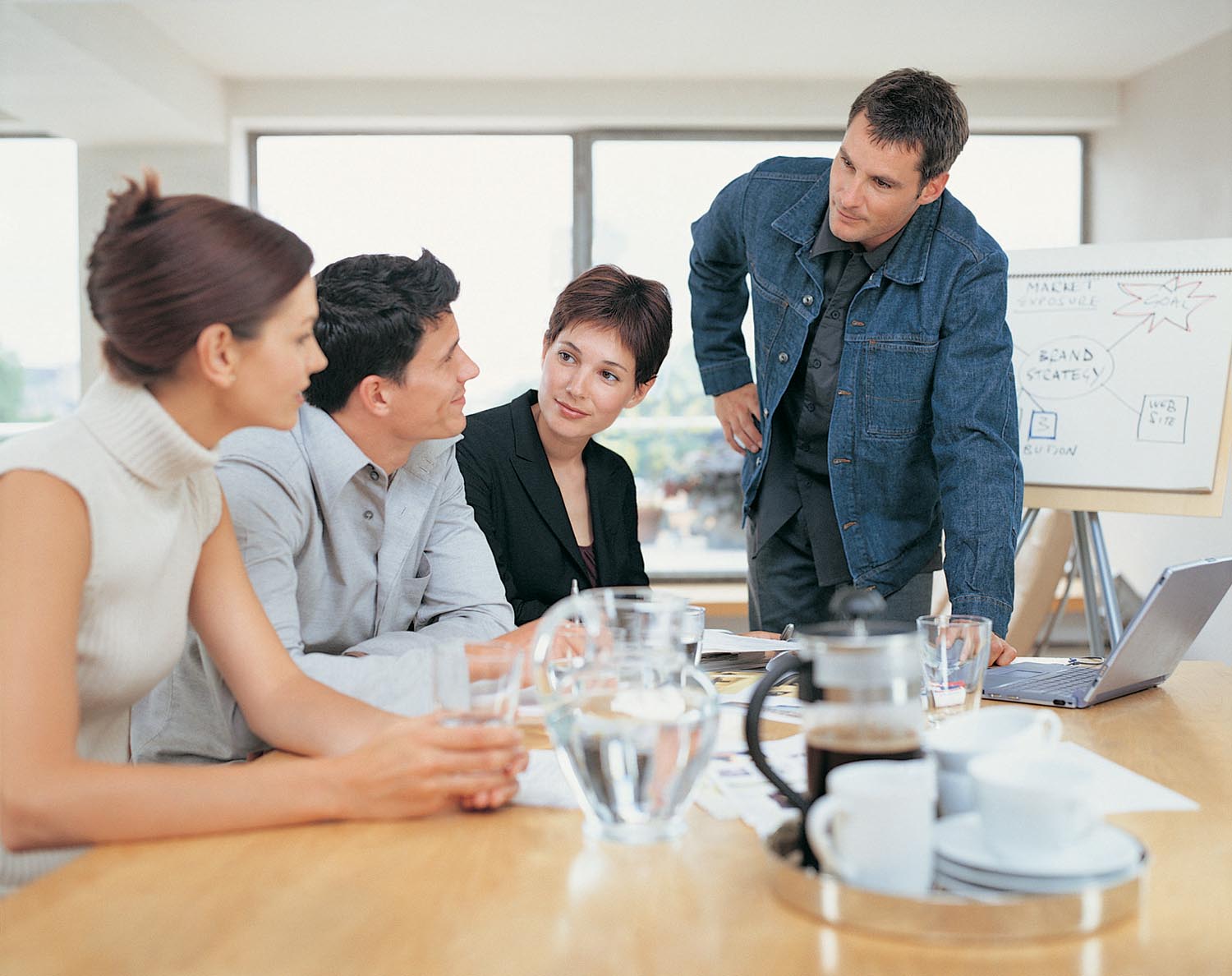                          DATE:           Where:                   When:                    Cost:            To be determined by the church                                    Includes training materials, food and beverages       TO REGISTER CALL: